The ConstitutionBritish Prime Minister, William E. Gladstone, once declared that the United States Constitution was “the most wonderful work ever struck off at a given time by the brain of man.”  Gladstone used these words to describe the Constitution a century after the former British colonies had won the Revolution and become a new, independent nation.Section I:  Structure and PrinciplesThe Founders created the Constitution more than 200 years ago.  It established a republic in which power is held by voting citizens through their elected representatives.  The Constitution of the United States provides citizens with information about their ____________________ and what they can reasonably expect of their ____________________. Our constitution is considered to be _________________________________________ compared to other countries.  The US Constitution contains about ________________________ and is divided into ____________________________:  ______________________________, _______________________________, and _______________________________.The Preamble"We the People of the United States, in Order to form a more perfect Union, establish Justice, insure domestic Tranquility, provide for the common defense, promote the general Welfare, and secure the Blessings of Liberty to ourselves and our Posterity, do ordain and establish this Constitution for the United States of America."Serves as an introduction States why the Constitution was writtenThe Founders indicated in the Preamble that they wanted a government that would________________________________________________________________________________________________________________________________________________________________________Seven ArticlesThere are 7 main divisions of the body of the Constitution called ___________________________.  Each article covers a _______________________________________ with most articles further divided into sections. Article I – ____________________________________________________________________Section 1 – creates ________________________________________________Sections 2 and 3 – set forth details about the two houses of Congress:________________________________________________________________________________________________________________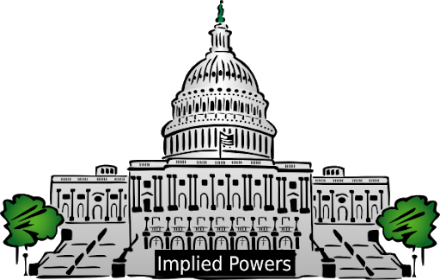 CONGRESSAdditional sections of Article I spell out procedures for _______________________________________:____________________________________________________________________________________________________________________________________________________________________________________________________________The Founders gave Congress _________________________________________, or the powers directly stated in the Constitution.  Most of the expressed powers are itemized in Article I, Section 8.  These are called                                     ________________________________________ because they are numbered _________________________.  The final enumerated power is called _______________________________________________.  This clause gives Congress the right to make all laws “ ________________________________________________” to carry out the other expressed powers.  This clause allows Congress ___________________________ its powers to meet situations the Founders could not anticipate.  The first Congress introduced 167 bills, and legislating was considered a part-time job.  Today, a total of 100,000 bills are introduced each year and members of Congress work nearly year-round in Washington, D.C.  Article II  - _______________________________________________________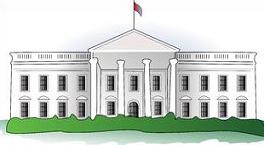 _________________________________________________________________________________________________________________________________________________________________________________________________________________________________________________________________________Section 1 establishes the office of _______________________________________________________________Additional sections of Article II detail __________________________________________________________________________________________________________________________________________________________________________________________________________________________________________________________________________________________________________________________________________________________________________________________________________________________________________Article III  - _________________________________________________________                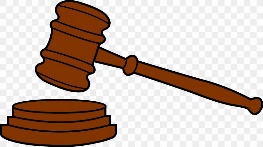 Section 1 establishes the ________________________________________ as the head of the judicial branch._______________________________________________________________________________________________________________________________________________________Section 2 outlines ______________________________________________________________________________________________________________________________Section 3 defines _______________________________________________________________Article IV – explains the relationship of __________________________________________________________________          __________________________________________________________________________________________Guarantees the national government will ____________________________________________________________________________________________________________________________________________________Requires ______________________________________________________________________________________________________________________________________________________________________________Addresses admitting new statesArticle V  - The Amending ProcessThere are currently ___________________________________________________________________________________________________________________________________________________________________________________________________________________________Article VI  - National SupremacyThe Supremacy Clause - ___________________________________________________________________________________________________________________________________________________________________________________________________________________________________________Article VII – Ratification of the Constitution Required approval of _________________ of the original 13 states_________________________ of the 55 delegates at the Constitutional Convention signed the ConstitutionWent into effect in ________________________________The AmendmentsThe third part of the Constitution contains the amendments, or changes.  The Constitution has been amended __________________ throughout the nation’s history.  It is considered a “____________________________________.”  The amendment process provides a way for the document, written over two centuries ago, to remain responsive to the needs of a changing nation.  6 Major PrinciplesThe Constitution rests on six major principles of government: __________________________________________________________________________________________________________________________________________________________________________________________________________________________________________________________________________________________________________________________________________________________________Major Principles ExplainedPopular Sovereignty - ________________________________________________________________Federalism -  _________________________________________________________________________________________________________________________________________________________Separation of Powers - ___________________________________________________________________________________________________________________________________________________________________________________________________________________________________Checks and Balances - __________________________________________________________________________________________________________________________________________________For Example:  Congresses passes laws, but the POTUS can veto; however, Congress can override veto by 2/3 vote of each house.  The Judicial Branch can rule the law unconstitutional.  The POTUS has the power to appoint judges.  Congress has to approve appointments.  They also have the power to impeach.  Judicial Review__________________________________________________________________________________________________________________________________________________________________________________________________________________________________________Supreme Court Case:  Marbury v. Madison  - (SEE HANDOUT)Limited Government - __________________________________________________________________ ____________________________________________________________________________________The House of RepresentativesSenate